　　　　　　　　　　　　　　　帯中６号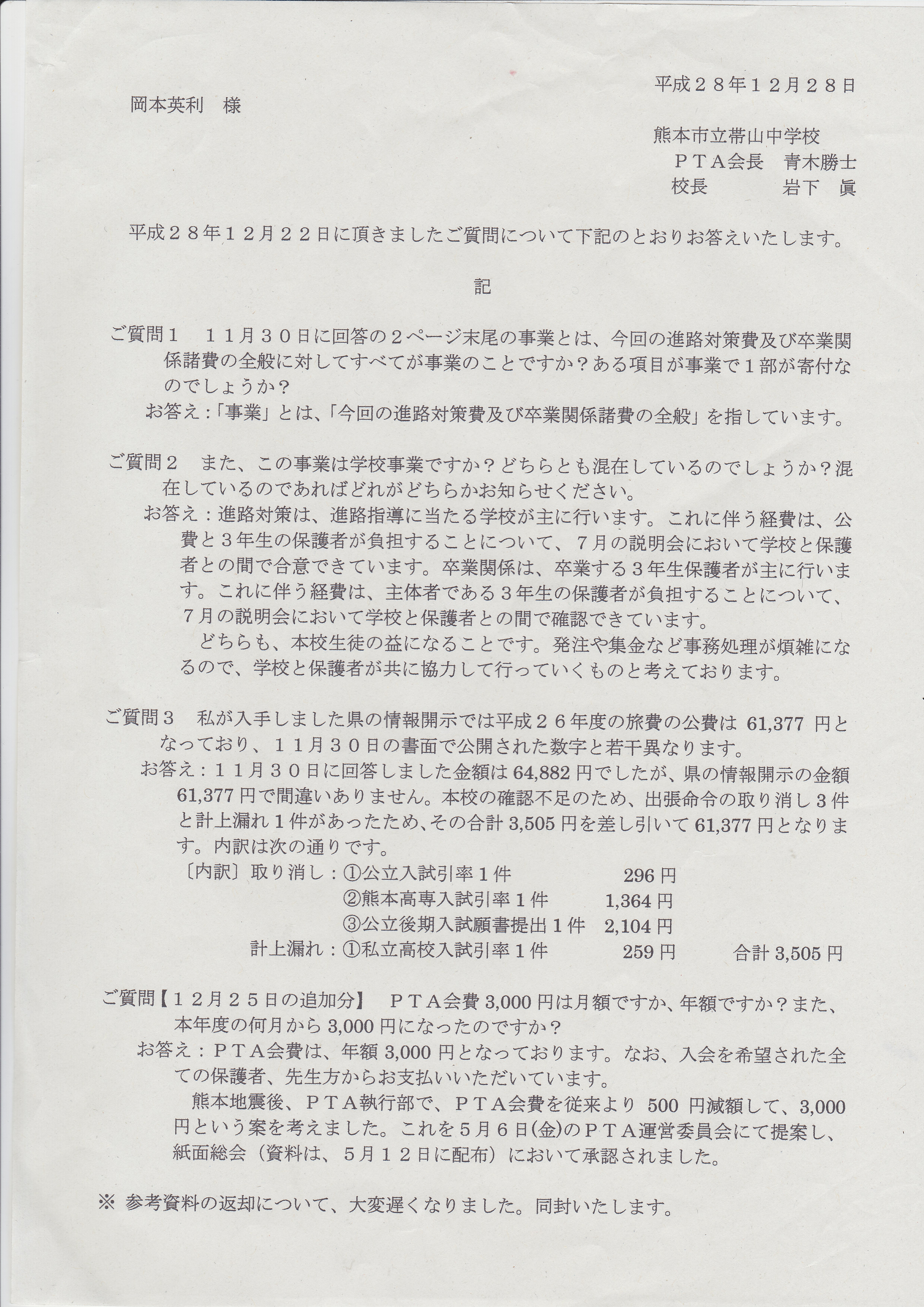 